ПОЛОЖЕННЯ
про організацію освітнього процесу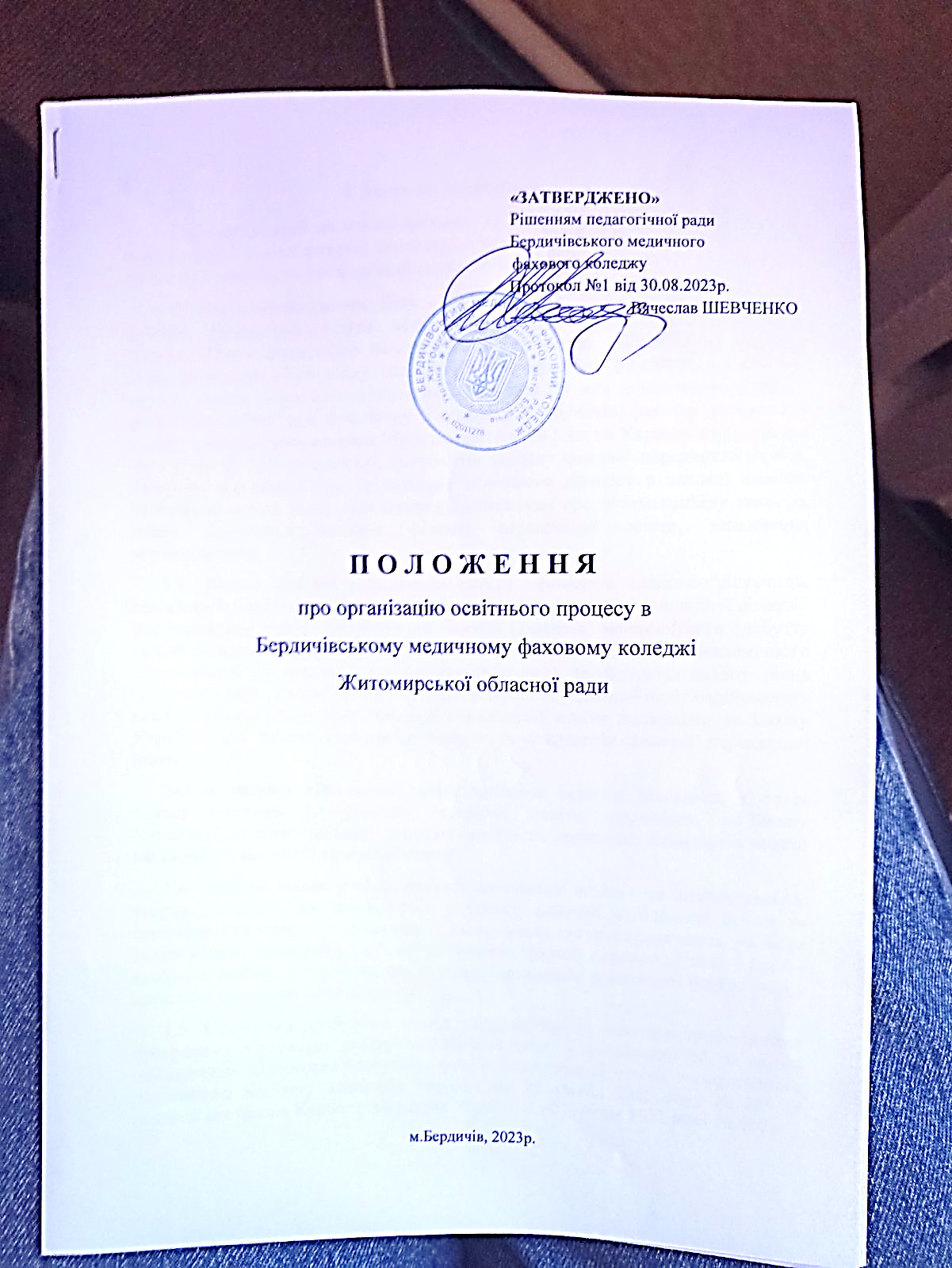 Бердичівського медичного фахового коледжуЖитомирської обласної радиI. Загальні положення1.1. Бердичівський медичний фаховий коледж - заклад фахової передвищої освіти (далі - заклад фахової передвищої освіти), самостійно вирішує питання організації освітнього процесу відповідно до законодавства.1.2. Нормативно-правова база організації освітнього процесу в закладі фахової передвищої освіти складається з Конституції України, Законів України «Про освіту», «Про фахову передвищу освіту», «Про повну загальну середню освіту», «Про вищу освіту», «Про професійну (професійно-технічну) освіту», інших Законів та прийнятих відповідно до них нормативно-правових актів, Положення про практичну підготовку здобувачів фахової передвищої освіти, затвердженого наказом Міністерства освіти і науки України від 02 травня 2023 року № 510, установчих документів закладу фахової передвищої освіти, Типового положення про організацію освітнього процесу в закладі фахової передвищої освіти (далі - Положення), положення про екзаменаційну комісію, інших документів закладу фахової передвищої освіти, визначених законодавством.1.3. Заклад фахової передвищої освіти провадить освітню діяльність, пов’язану із здобуттям фахової передвищої освіти у межах відповідної ліцензії. Він також має право відповідно до ліцензії (ліцензій) забезпечувати здобуття повної загальної (профільної) середньої освіти професійного та академічного спрямування, професійної (професійно-технічної) та/або початкового рівня (короткого циклу) вищої освіти. Заклади фахової передвищої освіти здійснюють освітню діяльність у сфері фахової передвищої освіти відповідно до Закону України «Про фахову передвищу освіту» та стандартів фахової передвищої освіти.Заклад фахової передвищої освіти здійснює освітню діяльність у сфері повної загальної (профільної) середньої освіти відповідно до Закону України «Про повну загальну середню освіту» та державних стандартів повної загальної (профільної) середньої освіти.1.4. Освітній процес у сфері фахової передвищої освіти - це інтелектуальна, творча діяльність, що провадиться у закладі фахової передвищої освіти та спрямована на передачу, засвоєння, примноження і використання знань, умінь та інших компетентностей у осіб, які здобувають фахову передвищу освіту (далі - здобувачі освіти), а також на формування гармонійно розвиненої особистості з активною громадянською позицією.1.5. Підготовка здобувачів освіти здійснюється за освітньо-професійними програмами відповідно до Переліку галузей знань і спеціальностей, за якими здійснюється підготовка здобувачів фахової передвищої освіти, затвердженого постановою Кабінету Міністрів України від 29 квітня 2015 року № 266 (у редакції постанови Кабінету Міністрів України від 07 липня 2021 року № 762).1.6. Практична підготовка здобувачів освіти здійснюється відповідно до Положення про практичну підготовку здобувачів фахової передвищої освіти, затвердженого наказом Міністерства освіти і науки України від 02 травня 2023 року № 510.1.7. Організаційні засади інклюзивного навчання осіб з особливими освітніми потребами за очною формою здобуття освіти в закладах фахової передвищої освіти визначаються Порядком організації інклюзивного навчання в закладах фахової передвищої освіти, затвердженим постановою Кабінету Міністрів України від 15 грудня 2021 року № 1321.II. Загальні засади організації освітнього процесу2.1. Метою освітнього процесу в Бердичівському медичному фаховому коледжі Житомирської обласної ради  є реалізація особистісного потенціалу здобувача освіти, розвитку його дослідницьких, творчих (креативних) та інтелектуальних здібностей, задоволення потреб економіки та суспільства в компетентних фахівцях, конкурентоздатних на національному та міжнародному ринках праці, формування громадянина і патріота України.2.2. Основними завданнями організації освітнього процесу в закладі фахової передвищої освіти є:створення безпечного освітнього середовища для учасників освітнього процесу;провадження освітньої діяльності, яка забезпечує формування у здобувачів освіти компетентностей та досягнення ними результатів навчання, передбачених стандартами освіти та відповідними освітньо-професійними (освітніми) програмами;забезпечення якості освіти;підготовка здобувачів освіти до професійної фахової діяльності відповідно до здобутої освіти;органічне поєднання в освітньому процесі теоретичного та практичного навчання, дослідницької, творчої (мистецької, спортивної) та інноваційної діяльності;реалізація підходів студентоорієнтованого навчання;індивідуалізація та диференціація навчання, створення можливостей для формування індивідуальної освітньої траєкторії та академічної мобільності здобувачів освіти;формування особистості, цінностей та переконань здобувачів освіти, реалізація їх здібностей та обдарувань, підготовка до національного спротиву;набуття здобувачами освіти досвіду вирішення проблем з використанням навчальних, інформаційних, наукових та культурно-мистецьких ресурсів;забезпечення академічної доброчесності в закладі фахової передвищої освіти;створення умов для здобуття освіти особами з особливими освітніми потребами.III. Форми здобуття фахової передвищої освіти в Бердичівському медичному фаховому коледжі Житомирської обласно ради3.1. Формами здобуття фахової передвищої освіти є:1) інституційна (очна (денна), дистанційна, мережева);2) індивідуальна (екстернатна, на робочому місці );3) дуальна.3.2. Очна (денна) форма здобуття фахової передвищої освіти - це спосіб організації навчання здобувачів освіти, що передбачає їх безпосередню участь в освітньому процесі, проведення, як правило, навчальних занять та практичної підготовки не менше 30 тижнів упродовж навчального року. Здобуття фахової передвищої освіти на основі базової середньої освіти проводиться лише за денною формою здобуття освіти.У встановленому законодавством порядку здобувачі освіти, які навчаються за денною або дуальною формою здобуття освіти, мають право відповідно до законодавства на стипендіальне забезпечення, пільги на проїзд у транспорті, поселення в гуртожитку, відстрочку від військової служби тощо.Не допускається одночасне навчання на двох освітньо-професійних програмах денної та/або дуальної форми здобуття освіти.3.3. Дистанційна форма здобуття фахової передвищої освіти - це індивідуалізована форма здобуття освіти, яка реалізується в основному за опосередкованої взаємодії віддалених один від одного учасників освітнього процесу у спеціалізованому освітньому середовищі, що функціонує на базі сучасних психолого-педагогічних та інформаційно-комунікаційних технологій.3.4. Мережева форма здобуття фахової передвищої освіти - це спосіб організації навчання здобувачів освіти, завдяки якому оволодіння освітньо-професійною програмою відбувається за участю різних суб’єктів освітньої діяльності, що взаємодіють між собою на договірних засадах.Відповідальність за розробку, затвердження, зміст, якість, контроль за реалізацією освітньо-професійної програми за мережевою формою здобуття фахової передвищої освіти, а також за координацію суб’єктів освітньої діяльності, несе один з них відповідно до договору. Цей суб’єкт забезпечує ліцензування спеціальності із зазначенням місць провадження освітньої діяльності в інших суб’єктів освітньої діяльності.3.5. Екстернатна форма здобуття фахової передвищої освіти (екстернат) - це спосіб організації навчання здобувачів освіти, за яким освітньо-професійна програма повністю засвоюється здобувачем самостійно (зокрема шляхом неформальної та інформальної освіти), а оцінювання результатів навчання та присудження освітньої кваліфікації здійснюються відповідно до законодавства.Екстернатна форма здобуття фахової передвищої освіти може застосовуватись лише для акредитованих освітньо-професійних програм. Тривалість навчання за екстернатною формою здобуття освіти визначається індивідуальним навчальним планом здобувача освіти.3.6. Здобуття фахової передвищої освіти на робочому місці - це спосіб організації навчання здобувачів освіти, який передбачає оволодіння освітньо-професійною програмою  шляхом практичного навчання, участі у виконанні трудових обов’язків і завдань під керівництвом фахівців-практиків, залучених до освітнього процесу. При цьому освітні компоненти можуть бути перезараховані на підставі документів про раніше здобуту освіту або визнаються у встановленому законодавством порядку.3.7. Дуальна форма здобуття фахової передвищої освіти - це спосіб організації навчання, що передбачає поєднання навчання здобувачів освіти в закладах фахової передвищої освіти з навчанням на робочих місцях на підприємствах, в установах та організаціях для набуття певної кваліфікації, як правило, на основі відповідного договору.3.8. Рішення про запровадження певної форми здобуття фахової передвищої освіти ухвалює колегіальний орган управління закладом фахової передвищої освіти (Житомирська обласна рада), якщо це не суперечить стандарту фахової передвищої освіти з відповідної спеціальності. Організація освітнього процесу за кожною формою здобуття фахової передвищої освіти здійснюється відповідно до законодавства, її особливості в закладі фахової передвищої освіти зазначаються в Положенні.3.9. Форми здобуття фахової передвищої освіти можуть поєднуватися. Порядок поєднання форм здобуття фахової передвищої освіти визначається Положенням.3.10. Здобувачі фахової передвищої освіти мають право на вибір форми здобуття освіти під час вступу до закладу фахової передвищої освіти та/або навчання. Вибір та зміну форми здобуття освіти здобувач освіти може здійснювати серед запроваджених закладом фахової передвищої освіти за визначеною в Положенні процедурою та з урахуванням готовності до навчання і спроможності до його продовження з певного періоду навчання (семестру). Порядок складання академічної різниці та її граничний обсяг в разі зміни форми здобуття освіти визначається Положенням.IV. Форми організації освітнього процесу та види навчальних занять, внутрішній моніторинг якості фахової передвищої освіти4.1. Освітній процес у закладах фахової передвищої освіти здійснюється за такими формами:1) навчальні заняття, включаючи індивідуальне навчальне заняття;2) самостійна робота, включаючи виконання індивідуальних завдань;3) практична підготовка;4) контрольні заходи, включаючи атестацію здобувачів фахової передвищої освіти.4.2. Основними видами навчальних занять у закладах фахової передвищої освіти є:1) лекція;2) лабораторне, практичне, семінарське, індивідуальне заняття;3) консультація.4.3. Навчальне заняття - форма організації освітнього процесу, яка передбачає навчальну діяльність здобувачів освіти під керівництвом, за участю або в присутності викладача. Тривалість навчального заняття становить одну академічну годину. Два навчальних заняття можуть проводитись без перерви поспіль (пара).4.4. Індивідуальне заняття - вид навчального заняття, що проводиться викладачем з одним (кількома) здобувачем(ами) освіти з метою підвищення рівня їх фахової підготовки та розкриття індивідуальних спортивних та творчих здібностей.4.5. Лекція - вид навчального заняття, що полягає у викладі теоретичного матеріалу окремої теми (тем) певної навчальної дисципліни для потоку (декількох академічних груп). В окремих випадках лекція може проводитися для однієї академічної групи.Лекції проводиться в аудиторіях (навчальних кабінетах) закладу фахової передвищої освіти.4.6. Лабораторне заняття - вид навчального заняття під керівництвом викладача, що полягає у проведенні здобувачем освіти особисто експериментів (дослідів) з метою підтвердження окремих теоретичних положень певної навчальної дисципліни, набуття практичних навичок у роботі з лабораторним устаткуванням, обладнанням, методикою проведення досліджень. Лабораторні заняття проводяться у спеціально обладнаних навчальних лабораторіях (лабораторіях) закладу фахової передвищої освіти з однією академічною групою (підгрупою).4.7. Практичне заняття - вид навчального заняття під керівництвом викладача, що полягає у виконанні здобувачем освіти індивідуального завдання з метою практичного застосування окремих теоретичних положень навчальної дисципліни. Практичні заняття проводяться в аудиторіях (навчальних кабінетах) або навчальних лабораторіях (лабораторія) закладу фахової передвищої освіти, оснащених необхідними засобами навчання, обчислювальною технікою тощо з однією академічною групою (підгрупою).4.8. Семінарське заняття - вид навчального заняття під керівництвом викладача, що полягає у обговоренні попередньо визначених тем, до яких здобувачі освіти готують тези виступів на підставі індивідуально виконаних завдань (рефератів). Семінарські заняття проводяться в аудиторіях (навчальних кабінетах) закладу фахової передвищої освіти з однією академічною групою.4.9. Консультація - вид навчального заняття, що полягає у наданні викладачем роз’яснень певних положень окремої навчальної дисципліни, допомоги у проведенні здобувачами освіти самостійної роботи або виконанні індивідуальних завдань. Консультації проводиться в аудиторіях (навчальних кабінетах, навчальних лабораторіях) закладу фахової передвищої освіти для здобувачів освіти однієї академічної групи або потоку.4.10. Самостійна робота здобувача освіти - форма організації освітнього процесу, що передбачає засвоєння здобувачем освіти навчального матеріалу у вільний від навчальних занять час під методичним керівництвом викладача, але без його безпосередньої участі. Самостійна робота може здійснюватися у формі виконання індивідуальних завдань.4.11. Практична підготовка в Бердичівському медичному фаховому коледжі  - форма організації освітнього процесу, що проводиться на базах циклових комісій клінічних дисциплін (кабінетів до клінічної підготовки) та на базах практики (закладах, установах, організаціях) з урахуванням специфіки підготовки за певною спеціальністю (освітньо-професійною програмою, спеціалізацією – 223 « Медсестринство» чи 221  «Стоматологія») з метою набуття здобувачем освіти професійних навичок і вмінь під керівництвом працівника закладу фахової передвищої освіти та з залученням працівника закладу, установи, організації з відповідним фахом.4.12. Поняття «академічна година», «академічна група», «індивідуальне завдання», «потік» вживаються в розумінні Норм часу для планування та обліку навчальної роботи педагогічних і науково-педагогічних працівників закладів фахової передвищої освіти, затверджених наказом МОН від 18 червня 2021 року № 686, зареєстрованих в Міністерстві юстиції України 19 серпня 2021 року за № 1092/36714.4.13. Для оцінювання, діагностики результатів навчання здобувачів освіти проводяться контрольні заходи, які включають поточний контроль та підсумковий (семестровий контроль, атестація здобувачів) контроль. Заклад фахової передвищої освіти забезпечує справедливе та об’єктивне оцінювання результатів навчання відповідно до Положення.4.14. Внутрішній моніторинг якості фахової передвищої освіти, контроль за його дотриманням організовується та здійснюється колегіальним органом управління закладу фахової передвищої освіти відповідно до Положення.4.15. Заклад фахової передвищої освіти має право встановлювати та врегульовувати інші форми організації освітнього процесу та види навчальних занять.При цьому норми часу та умови проведення таких занять повинні бути приведені до аналогічних за організаційною та змістовною суттю навчальних робіт, визначених нормами часу для планування та обліку навчальної роботи педагогічних і науково-педагогічних працівників закладів фахової передвищої освіти, затверджених у встановленому порядку.V. Планування освітнього процесу та вимоги до освітньої діяльності5.1. Освітня діяльність закладів фахової передвищої освіти у сфері фахової передвищої освіти здійснюється за освітньо-професійними програмами. Освітня діяльність закладів фахової передвищої освіти у сфері профільної середньої освіти здійснюється за освітніми програмами профільної середньої освіти професійного та академічного спрямування.5.2. У межах ліцензованої спеціальності заклад фахової передвищої освіти розробляє освітньо-професійні програми та затверджує їх відповідно до Положення. Основою для розроблення освітньо-професійної програми є стандарт фахової передвищої освіти за відповідною спеціальністю (за наявності). За відсутності стандарту заклад самостійно розробляє освітньо-професійну програму з урахуванням вимог Національної рамки кваліфікацій, затвердженої постановою Кабінету Міністрів України від 23 листопада 2011 року № 1341 (у редакції постанови Кабінету Міністрів України від 25 червня 2020 року № 519).5.3. Освітньо-професійна програма - єдиний комплекс освітніх компонентів (навчальних дисциплін, індивідуальних завдань, практик, контрольних заходів тощо), спрямованих на досягнення визначених результатів навчання, що дає право на отримання визначеної освітньої та професійної кваліфікації.Заклади фахової передвищої освіти самостійно ухвалюють рішення про запровадження спеціалізацій як складових спеціальності, для яких запроваджуються профільні спеціалізовані освітньо-професійні програми підготовки здобувачів освіти .5.4. Освітньо-професійна програма містить:назву освітньо-професійної програми;галузь знань та спеціальність;спеціалізацію (предметну спеціальність) (за наявності);інформацію про мову (мови) викладання;форми здобуття освіти за цією освітньо-професійною програмою;вимоги до попередньої освіти осіб, що є умовою зарахування на цю освітньо-професійну програму;обсяг кредитів ЄКТС, необхідний для здобуття ступеня фахової передвищої освіти за відповідною спеціальністю;перелік обов’язкових загальних та спеціальних компетентностей випускника;зміст підготовки здобувачів освіти, сформульований у термінах результатів навчання (програмних результатів навчання);вимоги професійних стандартів (за наявності);перелік освітніх компонентів і логічну послідовність їх виконання;відкритий перелік освітніх компонентів для вільного вибору здобувачів освіти;форми атестації здобувачів освіти;вимоги до системи внутрішнього забезпечення якості освіти;потенційно-можливі (придатні) місця працевлаштування випускника.Освітньо-професійні програми можуть мати корекційно-розвитковий складник для осіб з особливими освітніми потребами.5.5. Вимоги до попередньої освіти осіб, які можуть розпочати навчання за освітньо-професійною програмою, визначаються частиною третьою статті 7 Закону України «Про фахову передвищу освіту» та стандартом фахової передвищої освіти за відповідною спеціальністю (за наявності).5.6. Обсяг кредитів ЄКТС, необхідний для здобуття ступеня фахової передвищої освіти за відповідною спеціальністю, вимоги професійних стандартів (за наявності), форми атестації здобувачів освіти, вимоги до системи внутрішнього забезпечення якості освіти, перелік обов’язкових загальних та спеціальних компетентностей випускника визначаються стандартом фахової передвищої освіти за відповідною спеціальністю (за наявності) та/або розробниками освітньо-професійної програми (у разі відсутності стандарту фахової передвищої освіти за відповідною спеціальністю) з урахуванням вимог Закону України «Про фахову передвищу освіту».5.7. Зміст підготовки здобувачів освіти, сформульований у термінах результатів навчання, формується розробниками освітньо-професійної програми з обов’язковим використанням переліку обов’язкових результатів навчання, визначених стандартом фахової передвищої освіти (за наявності).Освітньо-професійні програми зі спеціальностей, необхідних для доступу до професій, для яких запроваджено додаткове регулювання, мають враховувати додаткові вимоги до правил прийому, структури освітньо-професійної програми, змісту освіти, організації освітнього процесу та атестації випускників, які визначені стандартами фахової передвищої освіти (за наявності). Нормативний зміст підготовки здобувачів фахової передвищої освіти для відповідних освітньо-професійних програм визначається затвердженими стандартом фахової передвищої освіти програмними результатами навчання.5.8. Перелік освітніх компонентів та логічну послідовність їх виконання, відкритий перелік освітніх компонентів для вільного вибору здобувачів освіти визначаються розробниками освітньо-професійної програми самостійно. Загальний обсяг навчальних дисциплін для вільного вибору здобувачів освіти становить не менше десяти відсотків загальної кількості кредитів ЄКТС, передбачених для освітньо-професійної програми фахової передвищої освіти (обсяг пропозиції таких дисциплін у відкритому переліку має становити не менше подвійного загального обсягу навчальних дисциплін для вільного вибору здобувачів освіти у кредитах ЄКТС).5.9. Заклади фахової передвищої освіти самостійно розробляють освітні програми повної загальної (профільної) середньої освіти професійного та академічного спрямування з урахуванням галузей знань та/або спеціальностей підготовки фахівців з фаховою передвищою освітою відповідно до законодавства про повну загальну середню освіту. Заклади фахової передвищої освіти можуть використовувати типові або інші освітні програми профільної середньої освіти, що розробляються та затверджуються відповідно до законодавства.5.10. Порядок розроблення, розгляду, затвердження, відкриття, закриття, моніторингу, перегляду освітніх (освітньо-професійних) програм закладу фахової передвищої освіти визначається Положенням.5.11. Заклад фахової передвищої освіти на підставі відповідної освітньо-професійної програми (освітньо-професійної програми та інтегрованої освітньої програми повної загальної (профільної) середньої освіти для підготовки фахівців на основі базової середньої освіти) розробляє навчальний план, який визначає перелік та обсяг освітніх компонентів у кредитах ЄКТС, їх логічну послідовність, форми організації освітнього процесу, види та обсяг навчальних занять, практичної підготовки, графік освітнього процесу, форми поточного і підсумкового контролю, що забезпечують досягнення здобувачем фахової передвищої освіти програмних результатів навчання. Навчальний план складається для кожної освітньо-професійної програми за кожною формою і для кожної основи здобуття фахової передвищої освіти, допускається навчання здобувачів освіти певної освітньо-професійної програми за різними навчальними планами.Вимоги до структури, змісту й оформлення навчальних планів, порядок розроблення, затвердження та внесення змін визначаються Положенням.5.12. На основі навчального плану у визначеному Положенням порядку для кожного здобувача фахової передвищої освіти розробляються та затверджуються індивідуальні навчальні плани кожного із здобувачів освіти на кожний навчальний рік. Індивідуальний навчальний план формується за результатами особистого вибору здобувачем фахової передвищої освіти освітніх компонентів з урахуванням вимог освітньо-професійної програми щодо вивчення її обов’язкових компонентів. Індивідуальний навчальний план є обов’язковим для виконання здобувачем фахової передвищої освіти. Порядок розроблення та затвердження індивідуальних навчальних планів, процедура реалізації права здобувача освіти на вільний вибір навчальних дисциплін визначаються Положенням.5.13. Здобувачі освіти мають право обирати освітні компоненти, що пропонуються для здобувачів фахової пердвищої освіти в цьому або в іншому закладі фахової передвищої або в закладі вищої освіти, та, за погодженням з керівником закладу фахової передвищої освіти, включати їх до індивідуального навчального плану.5.14. Навчальний план є підставою для розроблення робочих навчальних планів на навчальний рік, графіку освітнього процесу, розкладів навчальних занять, практичної підготовки та контрольних заходів, планування навчального часу здобувачів освіти та робочого часу педагогічних (науково-педагогічних) працівників відповідно до Положення.5.15. Програми навчальних дисциплін (навчальних предметів) та програми практик розробляються на підставі відповідної освітньо-професійної програми (освітньо-професійної програми та освітньої програми повної загальної (профільної) середньої освіти для підготовки фахівців на основі базової середньої освіти). Інші види навчально-методичного забезпечення освітньої діяльності визначаються в Положенні (за потреби).5.16. Програма навчальної дисципліни (навчального предмета, практики) визначає її зміст, мету, завдання, очікувані результати навчання та сформовані компетентності, розподіл загального обсягу годин між видами навчальних занять та самостійною роботою здобувачів освіти, послідовність, організаційні форми навчальних занять, форми та засоби поточного і підсумкового контролю, критерії оцінювання результатів навчання тощо. Вимоги до структури, змісту й оформлення програми навчальної дисципліни (навчального предмета, практики) визначаються в Положенні.5.17. Мінімальні вимоги до матеріально-технічного, навчально-методичного та інформаційного забезпечення освітньої діяльності на рівні фахової передвищої освіти визначені Ліцензійними умовами провадження освітньої діяльності, затвердженими постановою Кабінетом Міністрів України від 30 грудня 2015 року № 1187 (у редакції постанови Кабінету Міністрів України від 24 березня 2021 року № 365).VI. Оцінювання та визнання результатів навчання6.1. Поточний контроль здійснюється під час аудиторних занять (практичних, лабораторних та семінарських) і має на меті перевірку рівня підготовленості здобувача освіти до виконання конкретних завдань. Форма проведення поточного контролю під час навчальних занять і система оцінювання рівня знань визначаються викладачем.6.2. Семестровий контроль проводиться у формах семестрового екзамену, контрольних (модульних) робіт, індивідуальних завдань (письмових робіт (у тому числі рефератів,проєктів, звітів творчих груп, курсових проєктів та курсових робіт тощо), семестрового заліку, військових, спортивних зборів, передбачених навчальним планом, захисту звіту з практики тощо.Особливості різних форм семестрового контролю та шкала оцінювання результатів навчання визначаються Положенням. Форма та критерії оцінювання результатів навчання здобувачів освіти за курс повної загальної (профільної) середньої освіти визначаються Положенням відповідно до законодавства.6.3. Атестація здобувачів освіти поділяється на державну підсумкову атестацію за курс повної загальної (профільної) середньої школи, яка проводиться відповідно до Порядку проведення державної підсумкової атестації, затвердженого наказом МОН від 07 грудня 2018 року № 1369, зареєстрованого в Міністерстві юстиції України 02 січня 2019 року за № 8/32979, та атестацію здобувачів фахової передвищої освіти.6.4. Атестація здобувачів фахової передвищої освіти здійснюється у формах, визначених стандартами фахової передвищої освіти з відповідних спеціальностей (за наявності). У випадках, визначених Кабінетом Міністрів України, атестація здобувачів фахової передвищої освіти здійснюється у формі єдиного державного кваліфікаційного іспиту. Заклад фахової передвищої освіти може встановлювати додаткові форми атестації здобувачів фахової передвищої освіти, зокрема кваліфікаційного іспиту з однієї або більше навчальних дисциплін, комплексні атестаційні іспити, захист кваліфікаційної роботи (дипломного проєкту).Здобувачі фахової передвищої освіти на основі базової середньої освіти допускаються до атестації здобувачів фахової передвищої освіти у разі проходження державної підсумкової атестації за курс повної загальної (профільної) середньої освіти з середнім, достатнім або високим рівнем навчальних досягнень з кожного навчального предмета.6.5. Атестація здобувачів фахової передвищої освіти у формі єдиного державного кваліфікаційного іспиту проводиться для здобувачів освіти з спеціальностей, передбачених Переліком спеціальностей, за якими атестація здобувачів ступеня фахової передвищої освіти та ступенів вищої освіти на першому (бакалаврському) та другому (магістерському) рівнях здійснюється у формі єдиного державного кваліфікаційного іспиту та відповідно до Порядку атестації здобувачів ступеня фахової передвищої освіти та ступенів вищої освіти на першому (бакалаврському) та другому (магістерському) рівнях у формі єдиного державного кваліфікаційного іспиту, затверджених постановою Кабінету Міністрів України від 19 травня 2021 року № 497.6.6. Атестацію здобувачів фахової передвищої освіти (кваліфікаційні іспити та захисти кваліфікаційних робіт (дипломних проєктів)) здійснює екзаменаційна комісія, до складу якої можуть включатися представники роботодавців та їх об’єднань, органів державної влади та органів місцевого самоврядування, наукових установ, інших організацій відповідно до Положення про екзаменаційну комісію, затвердженого колегіальним органом управління закладу фахової передвищої освіти.6.7. Порядок визнання результатів навчання, перезарахування освітніх компонентів та кредитів на підставі документів про раніше здобуту (зокрема, незакінчену) професійну (професійно-технічну), фахову передвищу або вищу освіту визначається Положенням.Визнання результатів навчання, перезарахування освітніх компонентів та кредитів на підставі іноземних документів про освіту здійснюється після їх визнання відповідно до наказу Міністерства освіти і науки України від 05 травня 2015 року № 504 «Деякі питання визнання в Україні іноземних документів про освіту», зареєстрованого в Міністерстві юстиції України 27 травня 2015 року за № 614/27059.6.8. Результати навчання, здобуті шляхом неформальної та/або інформальної освіти, визнаються в системі фахової передвищої освіти відповідно до Порядку визнання у вищій і фаховій передвищій освіті результатів навчання, здобутих шляхом неформальної та/або інформальної освіти, затвердженому наказом МОН від 08 лютого 2022 року № 130, зареєстрованого в Міністерстві юстиції України 16 березня 2022 року за № 328/37664.6.9. Бердичівський медичний фаховий коледж житомирської обласної ради  - заклад фахової передвищої освіти на підставі рішення екзаменаційної комісії присуджує особі, яка продемонструвала відповідність результатів навчання вимогам освітньо-професійної програми, освітньо-професійний ступінь фахового молодшого бакалавра та присвоює відповідну кваліфікацію.VII. Мова освітнього процесу7.1. Мовою освітнього процесу в Бердичівському медичному фаховому коледжі Житомирської обласної ради  є державна мова. Використання інших мов в освітньому процесі закладів фахової передвищої освіти допускається у випадках, передбачених законом.7.2. Заклад фахової передвищої освіти забезпечує обов’язкове вивчення державної мови в обсязі, що дає змогу провадити професійну діяльність в обраній галузі з використанням державної мови. Освітньо-професійні програми передбачають набуття необхідних для цього компетентностей шляхом вивчення спеціальної дисципліни (спеціальних дисциплін) та/або в межах інших освітніх компонентів. Освітні програми повної загальної (профільної) середньої школи передбачають вивчення державної мови відповідно до законодавства.7.3. Особам, які належать до корінних народів, національних меншин України, іноземцям та особам без громадянства створюються належні умови для вивчення державної мови. Додаткові заняття з вивчення державної мови можуть бути передбачені за рахунок дисциплін вільного вибору здобувачів освіти, зокрема шляхом розширення обсягу вибіркової складової освітньо-професійної програми або шляхом надання додаткових платних освітніх послуг.7.4. Вивчення іноземної мови (іноземних мов) є обов’язковою складовою освітньо-професійних програм. Держава сприяє вивченню мов міжнародного спілкування, насамперед англійської мови, у державних і комунальних закладах фахової передвищої освіти. Викладання іноземної мови здійснюється відповідною іноземною мовою.7.5. За бажанням здобувачів освіти та за наявності відповідних умов заклади фахової передвищої освіти створюють можливості для вивчення ними мови корінного народу, національної меншини України як окремої дисципліни в обсязі, що дає змогу провадити професійну діяльність у вибраній галузі з використанням цієї мови, за рахунок дисциплін вільного вибору здобувачів освіти, зокрема шляхом збільшення обсягу вибіркової складової освітньо-професійної програми або шляхом надання додаткових платних освітніх послуг.7.6. Для навчання іноземців, осіб без громадянства, які постійно проживають в Україні, а також осіб, які визнані біженцями в Україні, осіб, які потребують додаткового або тимчасового захисту, осіб, яким надано статус закордонного українця, які перебувають в Україні на законних підставах, та здобувають фахову передвищу освіту за кошти фізичних або юридичних осіб, можуть створюватися окремі групи або розроблятися індивідуальні навчальні плани, що передбачають навчання іноземною мовою. При цьому заклади фахової передвищої освіти забезпечують вивчення такими особами державної мови як окремої обов’язкової навчальної дисципліни.7.7. Атестація здобувачів освіти в Бердичівському медичному фаховому коледжі Житомирської обласної ради проводиться державною мовою.VIII. Академічна мобільність8.1. Цілі, завдання, порядок організації академічної мобільності, умови повернення до місця постійного навчання (роботи), виконання програм академічної мобільності, визнання та зарахування її результатів для здобувачів освіти, які навчаються в закладах фахової передвищої освіти, а також працівників таких закладів визначаються Порядком реалізації права на академічну мобільність, затвердженим постановою Кабінету Міністрів України від 12 серпня 2015 року № 579 (у редакції постанови Кабінету Міністрів України від 13 травня 2022 року № 599).8.2. Кількість кредитів ЄКТС, за якими здобувача освіти було атестовано в закладі-партнері і які будуть зараховані як результати навчання, заплановані освітньо-професійною програмою за постійним місцем навчання визначаються Положенням. У випадку прийняття відповідного рішення закладом фахової передвищої освіти, такі освітні компоненти визнаються ним у повному обсязі, а здобувач освіти, щодо якого прийнято таке рішення, не зобов’язаний виконувати будь-яке інше додаткове навчальне навантаження або виконувати контрольні заходи за цими освітніми компонентами.IХ. Бюджет часу та можливості здобувача освіти9.1. Тривалість навчального року (крім останнього року навчання) становить 52 тижні, з яких не менше 8 тижнів становить сумарна тривалість канікул, а для осіб, які здобувають фахову передвищу освіту за дуальною формою здобуття освіти та на робочому місці (на виробництві),- перерва в теоретичному навчанні.Навчальний рік, як правило, складається з двох семестрів, кожен з яких закінчується контрольними семестровими заходами. У випадку, якщо згідно з навчальним планом практична підготовка відбувається після завершення контрольних семестрових заходів, результат контрольних заходів з захисту практичної підготовки зараховується до результатів за попередній навчальний семестр відповідного навчального року.9.2. Тривалість теоретичного навчання, обов’язкової практичної підготовки та контрольних заходів складає не більше 40 тижнів у навчальному році. До 4 тижнів можуть бути використані на атестацію здобувачів (на останньому році навчання), державну підсумкову атестацію для осіб, які одночасно здобувають повну загальну середню освіту (на другому році навчання), для перескладання контрольних заходів та повторного вивчення окремих освітніх компонентів тощо.9.3. Обсяг одного кредиту ЄКТС становить 30 годин. Навантаження одного навчального року за денною формою здобуття освіти становить, як правило, 60 кредитів ЄКТС. Річний бюджет часу здобувача фахової передвищої освіти становить 1800 годин.9.4. Навчальне навантаження здобувача освіти з певної дисципліни впродовж періоду навчання (семестру, тощо) складається з навчальних занять (лекцій, практичних, семінарських, лабораторних, індивідуальних занять, консультацій тощо), самостійної роботи, практичної підготовки та проходження контрольних заходів.9.5. Встановлені для освітніх компонентів кредити перераховується в години, які розподіляються на навчальні заняття, практичну підготовку, самостійну роботу здобувачів освіти та підготовку і проходження контрольних заходів.9.6.Максимальна рекомендована кількість контактних годин навчальних занять на один кредит для здобувачів освіти, які навчаються за освітньо-професійними програмами за спеціальностями «223 Медсестринство» галузі знань «22 Охорона здоров’я», становить 20 годин9.7. Залучення здобувачів освіти під час освітнього процесу до виконання робіт чи до участі у заходах, не пов’язаних з реалізацією освітньо-професійної програми, забороняється, крім випадків, передбачених рішенням Кабінету Міністрів України.9.8. Здобувачі освіти можуть здійснювати трудову діяльність у позанавчальний час відповідно до законодавства України.9.9. Здобувачі освіти можуть здобувати освіту одночасно за декількома освітньо-професійними програмами або здобувати додаткові кваліфікації поза межами освітньо-професійної програми в закладі фахової передвищої освіти, а також у декількох закладах фахової передвищої (вищої) освіти за різними формами здобуття освіти за умови навчання такого здобувача освіти на підставі державного (регіонального) замовленням тільки за однією освітньо-професійною програмою.Керівник закладу фахової передвищої освіти сприяє здобувачам освіти в одночасному виконанні декількох освітньо-професійних (освітніх) програм або здобутті додаткових кваліфікацій, виконанні індивідуального навчального плану на належному рівні, укладанні договорів на отримання додаткових освітніх послуг.9.10.Будь-який вид фінансування виконання освітньо-професійної програми фахової передвищої освіти за рахунок коштів загального фонду державного або місцевого бюджету здійснюється не довше, ніж строк навчання, визначений законодавством, зокрема стандартом фахової передвищої освіти.9.11. Здобувач освіти має право на перерву у навчанні у зв’язку з обставинами, що унеможливлюють виконання освітньої, освітньо-професійної програми (стан здоров’я, призов на строкову військову службу у разі втрати права на відстрочку від неї, навчання чи стажування в закладах освіти (у тому числі іноземних держав), сімейні обставини тощо) відповідно до законодавства.У такому випадку вносяться зміни до індивідуального навчального плану такого здобувача освіти, договору про надання освітніх послуг, а також до договору (контракту), що укладається між закладом фахової передвищої освіти та фізичною або юридичною особою, яка замовляє платну освітню послугу для себе або для іншої особи, беручи на себе фінансові зобов’язання щодо її оплати (якщо здобувач освіти навчався на підставі такого договору).9.10. У разі позбавлення ліцензії, закінчення строку дії сертифіката (рішення) про акредитацію освітньо-професійної програми, виданого центральним органом виконавчої влади із забезпечення якості освіти, неотримання закладом фахової передвищої освіти рішення (сертифіката) про акредитацію від центрального органу виконавчої влади із забезпечення якості освіти здобувачі освіти, які навчаються за рахунок коштів державного або місцевого бюджету, мають право на переведення у цьому або іншому закладі фахової передвищої освіти на аналогічну акредитовану центральним органом виконавчої влади із забезпечення якості освіти освітньо-професійну програму в межах тієї самої спеціальності для завершення навчання за кошти державного або місцевого бюджету відповідно до Порядку переведення здобувачів фахової передвищої освіти, які навчаються за рахунок коштів державного або місцевого бюджету, до інших закладів фахової передвищої освіти для завершення навчання за рахунок коштів державного або місцевого бюджету, затвердженому постановою Кабінету Міністрів України від 14 липня 2021 року № 724.Х. Документи про освіту здобувачів фахової передвищої освіти10.1. Документ про фахову передвищу освіту - диплом фахового молодшого бакалавра видається особі, яка успішно виконала відповідну освітньо-професійну програму. Невід’ємною частиною диплома фахового молодшого бакалавра є додаток до диплома. Додаток до диплома європейського зразка базується на формі, схваленій Паризьким комюніке, що прийняте 25 травня 2018 року відповідальними за вищу освіту Міністрами країн Європейського простору вищої освіти, з рекомендацією щодо його прийняття в ідентичній формі у відповідних рамках Лісабонської Конвенції про визнання та Europass.Вимоги до форм та/або змісту документів про фахову передвищу освіту передбачені Переліком інформації, яка повинна міститися в документах про фахову передвищу освіту, затвердженим наказом Міністерства освіти і науки України від 26 квітня 2021 року № 466, зареєстрованим в Міністерстві юстиції України 11 червня 2021 року за № 787/36409.10.2. Особа, відрахована із закладу фахової передвищої освіти до завершення навчання, отримує академічну довідку, що містить інформацію про результати навчання, назви дисциплін (предметів), отримані оцінки і здобуту кількість кредитів ЄКТС.10.3. Здобувач освіти, який одночасно здобув профільну середню освіту, отримує свідоцтво про її здобуття відповідно до законодавства про повну загальну середню освіту.Відповідно до вимог Закону України «Про публічні електронні реєстри» інформація про здобуття повної загальної (профільної) середньої освіти у закладі фахової передвищої освіти є офіційною з моменту її внесення до відповідного реєстру, вважається достовірною і може використовуватися юридичними особами при вчиненні правочинів. Оригінали таких документів заклади фахової передвищої освіти не зберігають.